Перед родителями часто встаёт вопрос: «Надо развивать ребёнка в раннем возрасте или нет?». Конечно, детей надо развивать, детский мозг очень пластичен, и в раннем возрасте образуются нервные клетки, но стоит учитывать, что развивать надо соответственно возрасту. В других рекомендациях я уже выставляла материал, как развивать восприятие, внимание, память, речь в возрасте одного, двух и трёх лет. А вот учить ребёнка в раннем возрасте грамоте и счёту – дело не только не полезное, но даже опасное. Приведу отрывок статьи нейропсихолога Марины Николаевны Захаровой:ПОДВОДНЫЕ КАМНИ» РАННЕГО ОБУЧЕНИЯ ГРАМОТЕ И СЧЕТУ

Под ранним обучением здесь мы понимаем агрессивное обучение ребенка, которое несообразно его возрасту и возможностям, степени развития нервной системы. И в частности, функций головного мозга.

При обучении ребенок удерживается в статичной позе, а в раннем возрасте это замедляет процесс созревания пирамидных клеток мозга, участвующих в произвольных движениях. То есть когда маленький ребенок начинает активно осваивать пространство квартиры, родители, из-за беспокойства или по другим причинам, сажают его в ходунки или за столик, занимая дидактическими играми. Это снижает тоническую мышечную активацию (в будущем она важна для умения сохранять статическую позу), и как следствие, ухудшается общая активация. Изучая, «меряя» пространство шагами, маленький ребенок встраивает его в свою мышечную активность, что позволяет во взрослом возрасте, например, ощущать, сколько времени требуется на дорогу от дома до работы, не включая процесс мышления.
Кроме того, «обездвиживание» ребенка приводит к нарушению понимания ощущений от тела – когда расслаблен, когда в тонусе, как управлять своими мышцами, так как мышцы не включились вовремя в работу и не наработали свой тонический ресурс. Такие дети не чувствуют, какое усилие надо приложить, чтобы, например, открыть дверь, а на внутреннем уровне – не могут долго сидеть, сосредоточиваться.

Кора мозга впитывает абстрактную информацию в ущерб созреванию моторных функций (например, ребенок учится хорошо, запоминает информацию, но часто болеет, устает).

Обучение грамоте до 5,5 – 6 лет негативно влияет в последующем на скорость чтения, что связано со спецификой перекодирования образов в символы. Когда мы начинаем учить маленького ребенка чтению, то учим его узнавать буквы через картинки (У – уточка, З – змея и т.д.), а ребенок в силу своей физиологии (преобладание правого полушария над левым) запоминает именно образ (картинку). И когда ребенок начинает читать в школе, ему приходится тратить время на то, чтобы перекодировать информацию о зрительном образе на символ.

Освоение цифр в раннем периоде приводит к отчуждению (разделению) цифры и объекта, который в ней закодирован (цифра – это абстракция, взрослый человек понимает соотношение количества и числа, а ребенок часто считает механически, выучив цифры), и как следствие, к проблемам в решении задач и примеров с переходом через десяток, а иногда и просто с пересчетом объектов.

Раннее «агрессивное» обучение приводит к возникновению неврозов, психосоматических расстройств, моторной неловкости, эмоционального развития (аффективные вспышки, нужен ресурс левого полушария на взаимодействие с правым). У многих детей с такими проблемами весь ресурс уходит на «раннее обучение» - теряется контроль над своими эмоциями, эмоциональная незрелость, нарушения адаптации, сложности в общении с педагогами и одноклассниками), в результате дети не могут эффективно реализовать свой накопленный когнитивный потенциал.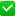 Уважаемые родители, надеюсь. что этот материал был полезен и вы не будете торопиться с обучением грамоте и счёту ваших детей. Всё нужно делать соответственно возрасту. 